IAP Feasibility Study APPLICATOIN NO. AO/1-6124/2015/ITTI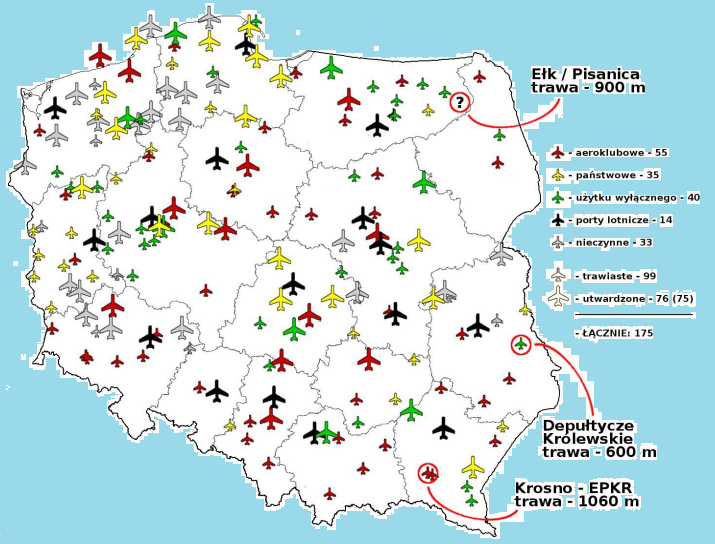 Projekt Direct AiR Transport (DART)jest studium wykonalności wdrożenia systemu transportu małymi, 4-19 miejscowymi, samolotami. Potencjalne korzyści wykorzystania małych samolotów:Skrócenie czasu delegacji,Efektywniejsze wykorzystanie czasu,Obniżenie części kosztów (nocleg, diety),Większa sieć lotnisk (ponad 50, zamiast obecnych 15).Możliwości obniżenia kosztu przelotów przy zwiększonej skali operacji:Zmniejszenie liczby pustych przelotówdo miejsca odebrania klienta i z punktu docelowego klienta.Zwiększenie liczby pasażerów w samolocie i podział kosztów przelotu na kilku klientów (w air-taxi 1 klient wynajmuje samolot). Zwiększenie rocznego nalotu i w konsekwencji zmniejszenie udziału kosztów stałych i kosztu godziny lotu.Tabela 1. Przykładowe obliczenia najkorzystniejszego środek transportu w zależności od odległości podróży i wartości czasu. (Źródło: EPATS D2.1-V1 s.26).Strona projektu:  www.dart-project.ple-mail:wojciech.miksa@ilot.edu.plFirma:.Adres:.e-mail:.Wartość czasu [€/h]Odległość podróży [km]Odległość podróży [km]Odległość podróży [km]Odległość podróży [km]Odległość podróży [km]Odległość podróży [km]Odległość podróży [km]Odległość podróży [km]2003005007009001100130015003CarCarCarCarCarCarCarCar5CarCarACP-1ACP-1ACP-1ACP-1ACJ-1ACJ-18CarACP-1ACP-1ACP-1ACP-1ACP-1ACJ-1ACJ-113CarACP-1ACP-1ACP-1ACP-1ACJ-1ACJ-1ACJ-118CarACP-1ACP-1ACP-1ACP-1ACJ-1ACJ-1ACJ-122CarACP-1ACP-1ACP-1ACP-1ACJ-1ACJ-1ACJ-133CarACP-1ACP-1ACP-1ACP-1ACJ-1ACJ-1ACJ-164ACP-1ACP-1ACP-1ACP-1ACP-1ACJ-1ACJ-1ACJ-180ACP-1ACP-1ACP-1ACP-1ACJ-1ACJ-1ACJ-1ACJ-1CarsamochódsamochódACP-1samolot tłokowysamolot tłokowyACJ-1samolot odrzutowysamolot odrzutowy1)a.b.c.d.Ktoś inny (kto? _______________________)2)a.b.c.d.Ktoś inny (kto? _______________________)3)a.b.c.d.Nie4)a.b.c.d.Nieistotnym5)a.b.c.d.Nieistotnym6)a.b.c.d.7)a.b.c.d.